TOREK, 26. 5.DKE 7. B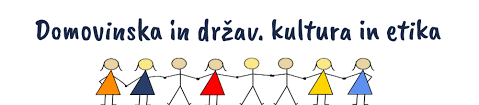 Pozdravljeni, učenci!Nov teden, nova navodila. Tudi za etiko.Najprej naj vas spomnim na oddajo naloge iz prejšnje učne ure (preglednica v DZ in tvoje mnenje o enem izmed primerov kršenja človekovih pravic). Prejela sem le eno nalogo.Po zoomu, na katerega ste naročeni ob 10.30 uri, vam bom preko e – pošte poslala povezavo do kviza. Vpisali se boste s svojim imenom in priimkom. Za reševanje boste imeli eno šolsko uro časa. Po tem času povezava ne bo več aktivna, zato boste morali kviz v tem času rešiti.Povedala sem vam, da bom vaše dosežke upoštevala pri zaključevanju ocene pri etiki.V kolikor imate kakršna koli vprašanja v povezavi s tem, me boste lahko vprašali na videokonferenci.Se vidimo ,učiteljica AndrejaZa ponovitev snovi letošnjega šolskega leta boste DANES rešili KVIZ, o katerem smo se pogovarjali že na videokonferenci.